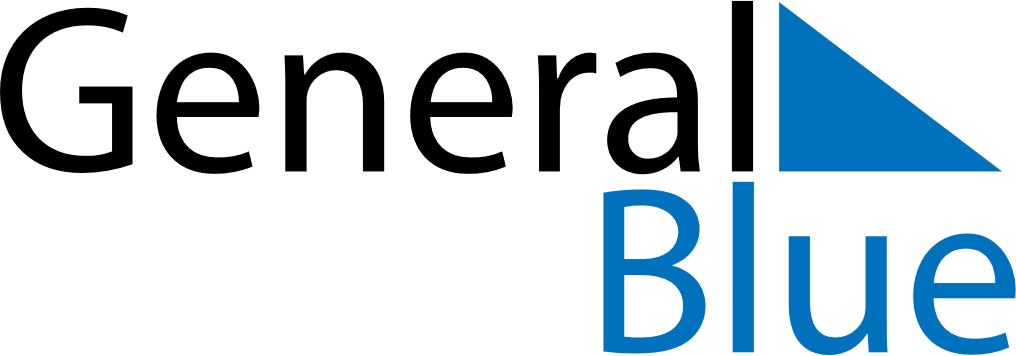 February 2020February 2020February 2020February 2020UgandaUgandaUgandaSundayMondayTuesdayWednesdayThursdayFridayFridaySaturday1234567789101112131414151617181920212122Archbishop Janan Luwum Day2324252627282829Ash Wednesday